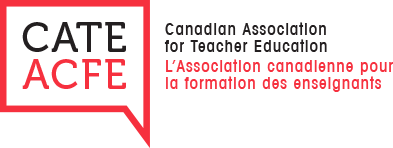 http://cate-acfe.ca/Report/Rapport for the 2022 Annual General MeetingMay 17, 2022Executive members 2021 – 2022 Additional elected CATE representativesCurrent SIG Presidents and Program ChairsMembership Numbers for CATE 2021-2022Key CATE Initiatives 2021-2022The CATE/ACFE Executive met eight times during the year using Zoom as our meeting platform. This year the Executive has focused on different initiatives to further the work of the association and teacher education nationally and globally.CSSE 2022 Conference CATE Pre-Conference, May 14, Reimagining teacher education in response to the EDID report, organized by Dr. Sheryl MacMath and Dr. Philippa Parks.CATE Graduate Session, May 16 Paradigm shifts in Equity, Diversity, Inclusion, Indigeneity (EDII) and teacher education research, organized by Michael Holden and Mandeep Kaur Gabhi.CATE Invited Panel, May 17, Responding to the Equity, Diversity, Inclusion, and Decolonization Report, organized by Dr. Philippa Parks and Dr. Sheryl MacMath.Keynote speaker May 18, Dr. Karen Ragoonaden, Wellness in the Age of Uncertainty, chaired by Dr. Cathryn Smith.CATE Graduate Student Awards Celebration, May 17, chaired by Dr. Michele Jacobsen.CATe AGM, May 17, chaired by Dr. Cathryn Smith.CATE Graduate Student Awards Poster Session, May 19, chaired by Dr. Michele Jacobsen.CATE AwardsAwards for Theses and Dissertations on Teacher Education: Studies must directly address the field of teacher education not only in the conclusion, but throughout the research. The study must also connect to one or more of the following topics: (1) Teacher education and societal issues, (2) The study of teacher education practice, and (3) Challenges and possibilities for teacher education. The fillable form was used again this year to ensure required information was accessible. In 2022, nine graduate students / graduates were selected for this award. Awards ceremony and poster session to be chaired by Michele Jacobsen, May 19. Recognition of the award recipients is available on the CATE website: https://cate-acfe.ca/awards/Graduate Student Conference Grant: Although in 2020 the membership endorsed a plan to approve graduate student scholarships to support students to attend the annual conference, the decision was made this year once again to not make any awards due to the reduced costs of attending the online conference.  This allocated annual amount of $2500 remains in the budget and can be awarded when the conference returns to the face-to-face format.Award for Research on Teacher Education: This award recognizes significant contributions to research in teacher education in Canada. Criteria for the award include evidence of excellence in research in teacher education through publications, presentations or other contributions, as well as overall influence on the field of teacher education research in Canada and internationally. In 2022 there were no applicants for this recognition.Communications and Social Media: Website – parallel content has been posted in both English and French (https://cate-acfe.ca)Newsletter - Fall, Winter and Spring newsletters were distributed to members this yearFacebook - https://www.facebook.com/groups/234855493948129/ has 189 members Twitter - @AcfeCate has 233 followersLanguage: CATE is working towards becoming a bilingual association, efforts this year include circulation of our graphic guide for preparing bilingual presentations, publishing a bilingual newsletter, translating web page content, sending emails out in both languages when possible, preparing slides in French for CATE events, including French abstracts for CATE ebooks. National Connections:International Connections: WFATE Board of Directors Past President, President and Vice-President have attended WFATE Board of Directors Meetings, and a fall online conference was held in Houston, Texas. CATE will host the next international WFATE Conference in July 2023 the University of Victoria, B.C.Scholarship: 2021 Working Conference Online learning and teaching in K-12, pre-service, in-Service and graduate education, was held online Oct. 14-16, 2021 (https://cate-acfe.ca/fall-working-conference/).  Twenty-five proposals were accepted, 55 authors attended the Working Conference, three author check-ins (Dec., Jan. April. Final drafts February 1, Peer Review Feb-March, Final chapters due July 1, 2022, publication expected Fall 2022. Thanks to CSSE for funds in support of Working Conference and Copy editing of book.Indexing of CATE publications as Open Education Resources has been completed. All polygraphs and ebooks are now Web 2.0 compliant. Polygraph published Crisis and Opportunity: How Canadian Bachelor of Education Programs Responded to the Pandemic, editors Drs. Patricia Danyluk, Laurie Hill and Amy Burns, with Kathryn Crawford. Polygraph published Initial Teacher Education in Ontario: The Four-Semester Teacher education Programs After Five Years, editors Julian Kitchen and Diana Petrarca.CATE Elections: As per the CATE Constitution, the majority of the appointments are for two-year commitments. Those on one-year terms will be may seek to renew for a subsequent term of two years if they wish. Voting will take place online during the 2022 AGM.CATE Executive – Acknowledgement and Thank youI wish to extend my thanks to the wonderful members of the CATE executive who have been an absolute pleasure to work with this past year. They are reliable, enthusiastic, formidable scholars who are dedicated to CATE and EDID priorities. Our visionary and dedicated Program Chairs, Dr. Leyton Schnellert and Dr. Mimi Masson, have pulled together a tremendous program under difficult conditions. The Program Chairs duties are intense and require dedication throughout the year, but particularly between October 1 when proposals are submitted and the end of the annual conference. I would like to thank our outgoing Executive members, Mandeep Karu Gabhi who has been a Graduate Student Rep, and Dr. Philippa Parks, who has been both a Graduate Student rep and a Member-at-Large. A special thank you to Dr. Lynn Thomas, who is not only a former CATE and CSSE President, but has served on the Award for Outstanding Contributions to Research in Teacher Education Committee. Dr. Michele Jacobsen is completing her six year term with CATE, in the roles of Vice-President, President and Past President. Michele’s enthusiasm, leadership and vision have been invaluable in moving our association forward. She has been a voice of reason and possibilities and has provided me with invaluable mentorship as I have moved through my last two roles on the executive. Individual members who step up whenever they are called upon are what makes our association connections professional, collegial, and rewarding. Thanks to all the SIG Program Chairs for outstanding leadership and commitment to SIG and CATE members. It is an honour to work with such outstanding individuals. Finally, thanks to our members who have been loyal in your affiliation with CATE and your commitment to our important shared focus on research, teaching, and scholarship in teacher education. It is my pleasure to welcome Leyton Schnellert into the position of CATE President and to assume the role of Past President.Cathryn Smith, CATE President 2020-2022Past PresidentMichele JacobsenCalgary2020-2022dmjacobs@ucalgary.caPresidentCathryn SmithBrandon2020-2022SmithC@BrandonU.CAVice-President/Program ChairLeyton SchnellertUBC2020-2022leyton.schnellert@ubc.caSecretary-TreasurerJulia RheaumeRed Deer2020-2022julia.rheaume@rdc.ab.caCommunications Co-DirectorAlexandre Alves MesquitaSherbrooke2020-2023Alexandre.Alves.Mesquita@usherbrooke.caCommunications Co-DirectorSandra BeckerCalgary2020-2022sandra.becker@ucalgary.caMember-at-largeSheryl MacMathFraser Valley2021-2023Sheryl.MacMath@ufv.caMember-at-largePhilippa ParksMcGill2021-2022philippa.parks@usherbrooke.caMember-at-large, FrancophoneMimi MassonUOttawa2021- 2023mmasson@uottawa.caStudent RepresentativeMandeep Kaur GabhiQueens2021- 2022m.gabhi@queensu.caStudent RepresentativeMichael HoldenQueen’s2021-2023michael.holden@queensu.caCATE rep on CSSE New Scholar CommitteeJodi NickelMount Royal2020-2022jnickel@mtroyal.caCATE rep on Canadian Journal of EducationSheryl MacMathFraser Valley2021 - 2023Sheryl.MacMath@ufv.caCATE Award for Contributions to Research in Teacher Education (3)Caroline RichesMcGill2021 - 2023caroline.riches@mcgill.caCATE Award for Contributions to Research in Teacher Education (3)Jennifer Godfrey AndersonMemorial2021-2023jranderson@mun.caCATE Award for Contributions to Research in Teacher Education (3)Lynn ThomasSherbrooke2020-2022Lynn.Thomas@USherbrooke.caCAARE Canadian Association for Action Research in Education,Glenda Black, NippisingManu Sharma, Thompson Riversgblack@nippisingu.caCAREC Canadian Association for Research in Early ChildhoodChristine Massing, Regina Iris Berger, UBCChristine.Massing@uregina.caTATE Technology and Teacher EducationNorm Vaughan, Mount RoyalMegan Cotnam-Kappel, Ottawanvaughan@mtroyal.camcotnam@uottawa.caPHETE Physical and Health Education Teacher EducationLeAnne Petherick, UBCleanne.petherick@ubc.caSSTEP Self-Study of Teacher Education PracticesKevin O’Connor, Mount Royalkoconnor@mtroyal.caAssociation/SIGMembershipCATE272